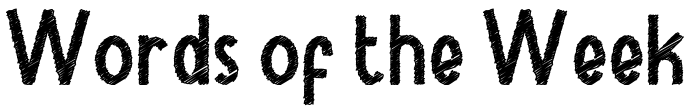 ReceptionAutumn 2 Week 3To support your child with their word reading, each week we will be sending home a list of the focus sounds/words that your child has been learning in school in addition to their reading books. Please spend time practising these sounds/words at home.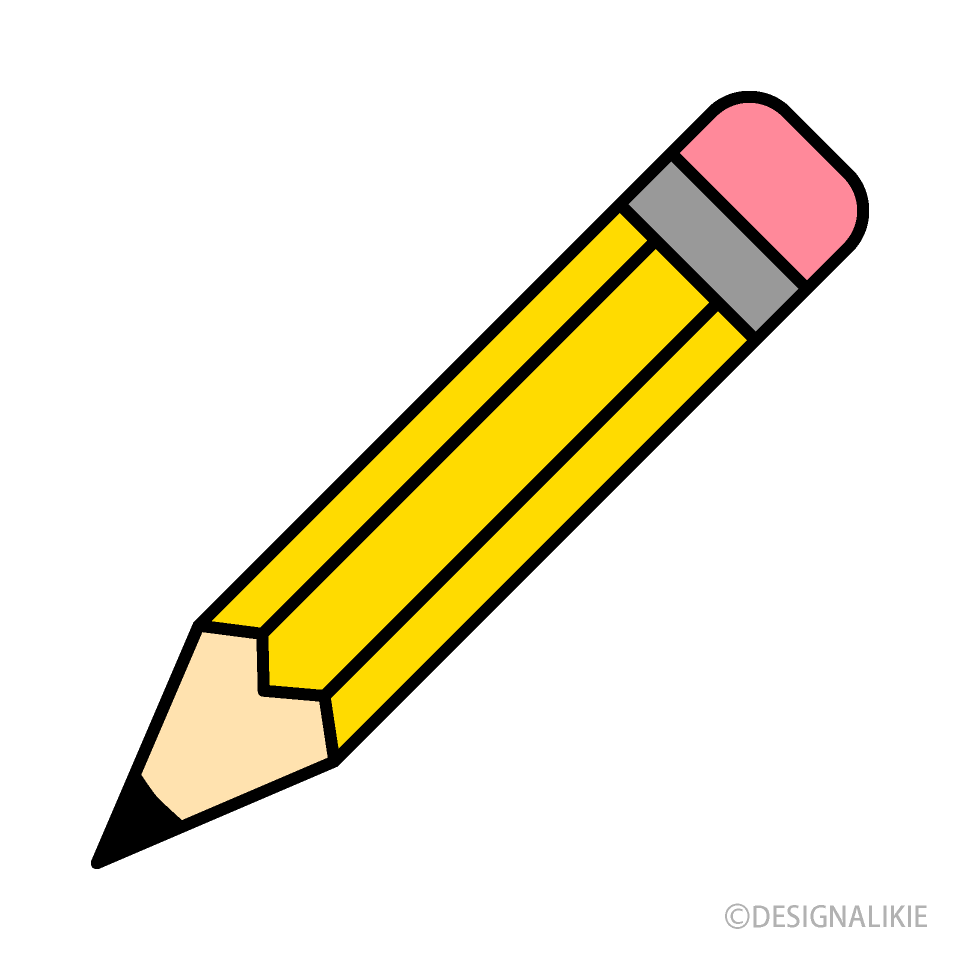 To support your child with their word reading, each week we will be sending home a list of the focus sounds/words that your child has been learning in school in addition to their reading books. Please spend time practising these sounds/words at home.To support your child with their word reading, each week we will be sending home a list of the focus sounds/words that your child has been learning in school in addition to their reading books. Please spend time practising these sounds/words at home.We have learnt the sounds:z  qu  chWrite - Practise your letter formation: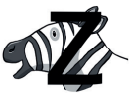 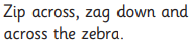 z z z z z z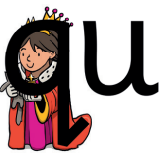 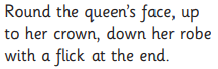 qu   qu   qu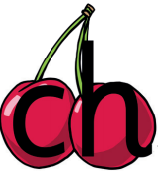 ch   ch   chWrite - Practise your letter formation:z z z z z zqu   qu   quch   ch   chWe have learnt to blend the words:zipzapbuzzquickquackquitchipchoprichWrite - Practise your letter formation:z z z z z zqu   qu   quch   ch   chWrite - Practise your letter formation:z z z z z zqu   qu   quch   ch   chWe learnt the tricky words: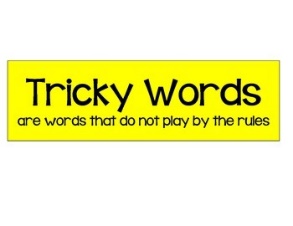 go   no   to    intoWrite - Practise your letter formation:z z z z z zqu   qu   quch   ch   chWrite - Practise your letter formation:z z z z z zqu   qu   quch   ch   chScan this code using a phone or IPad to watch helpful videos and find downloadable resources linked to the sounds.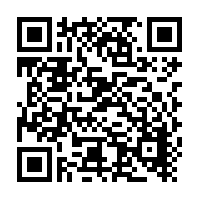 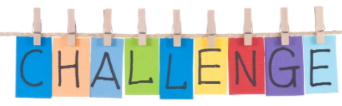 Ask a grown up to read out each of the words to you. Can you hear the sounds and write them to spell each word?Ask a grown up to read out each of the words to you. Can you hear the sounds and write them to spell each word?Please use https://www.phonicsplay.co.uk/ to further reinforce phonics at home. We have been learning phase 2.Username: westhampsteadPassword: phonics21Username: westhampsteadPassword: phonics21